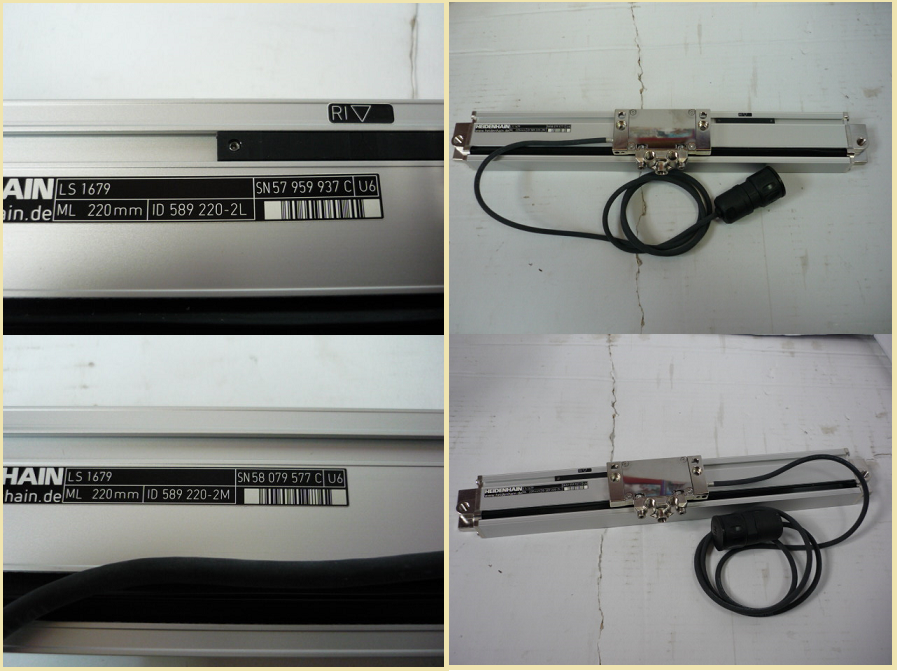 КодАртикулНаименование/ Бренд/ПоставщикПараметрыМесто установки/НазначениеF0061134Комплект оптических линеек LINEAR SCALE HEIDEN-LS 1679-220Листогибочные станки Ermaksan F0061134Листогибочные станки Ermaksan F0061134ErmaksanЛистогибочные станки Ermaksan 